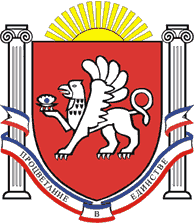 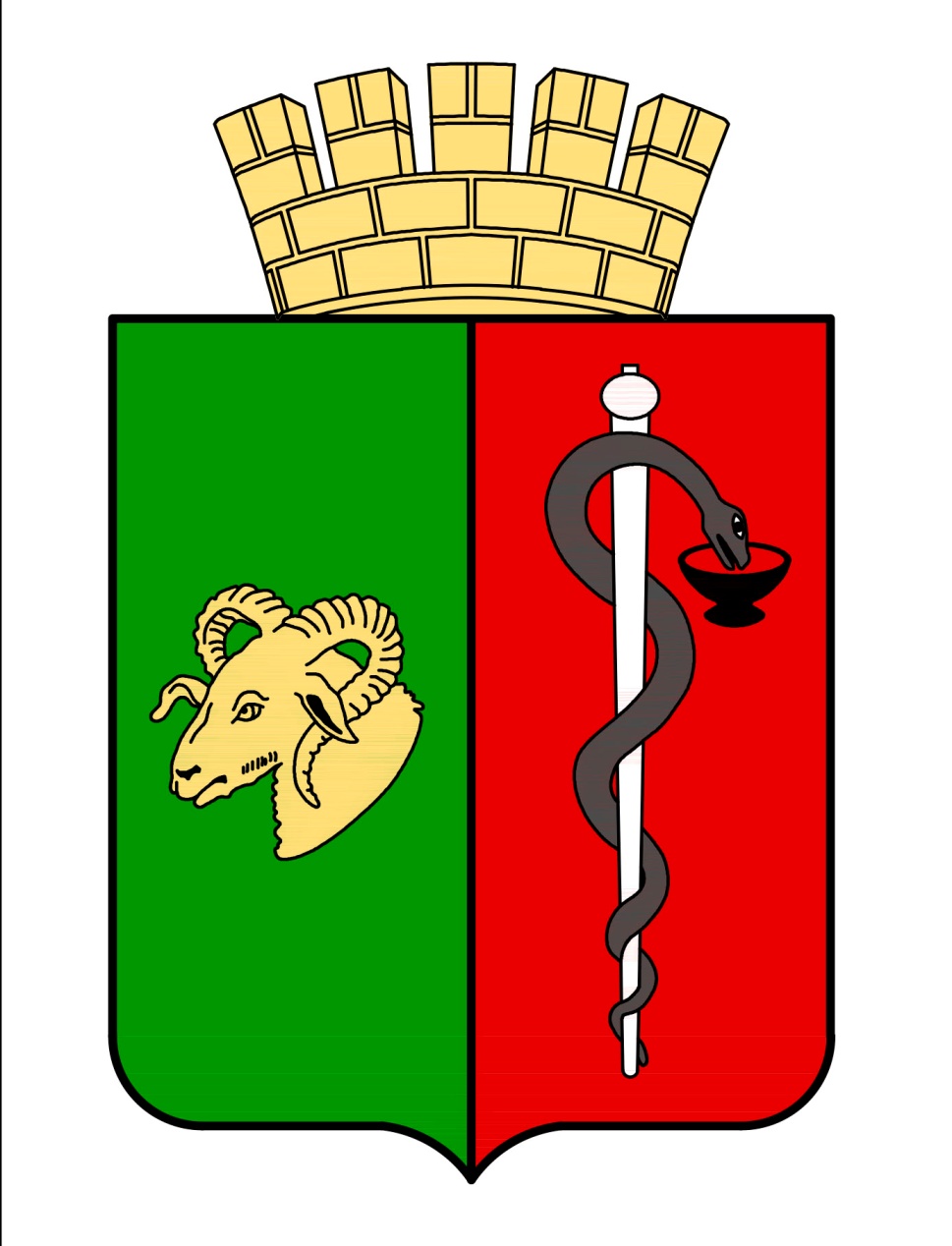 ЕВПАТОРИЙСКИЙ ГОРОДСКОЙ СОВЕТ
РЕСПУБЛИКИ КРЫМР Е Ш Е Н И ЕII созывСессия №1503.07.2020           	                           г. Евпатория                                        №2-15/11Об  утверждении  Положения  одепартаменте труда и социальнойзащиты населения администрациигорода Евпатории Республики  КрымВ соответствии со статьями 51, 52 Гражданского кодекса Российской Федерации, статьей 35 Федерального закона от 06.10.2003г. №131-ФЗ «Об общих принципах организации местного самоуправления в Российской Федерации», статьей 27 Закона Республики Крым от 08.08.2014 №54-ЗРК «Об основах местного самоуправления в Республике Крым», Законом Республики Крым от 17.12.2014 №34-ЗРК/2014 «О наделении органов местного самоуправления отдельными государственными полномочиями в сфере социальной защиты населения, опеки и попечительства отдельных категорий граждан в Республике Крым», Уставом муниципального образования городской округ Евпатория Республики Крым, с целью приведения Положения о департаменте труда и социальной защиты населения администрации города Евпатории Республики Крым в соответствие с действующим законодательством, - городской совет РЕШИЛ:1. Утвердить Положение о департаменте труда и социальной защите населения администрации города Евпатории Республики Крым. Прилагается.2. Приложение к решению Евпаторийского городского совета от 06.04.2018 №1-72/16   «Об утверждении Положения о департаменте труда и социальной защиты населения администрации города Евпатории Республики Крым» признать утратившим силу.3. Начальнику департамента труда и социальной защиты населения администрации города Евпатории Республики Крым Федоренко А.В. осуществить мероприятия по государственной регистрации уставных документов юридического лица в установленном  порядке.4. Настоящее решение вступает в силу со дня обнародования на официальном сайте Правительства Республики Крым – http://rk.gov.ru в разделе: муниципальные образования, подраздел – Евпатория, а также на официальном сайте муниципального  образования  городской округ Евпатория Республики Крымhttp://admin.my-evp.ru в разделе Документы, подраздел – Документы городского совета в информационно-телекоммуникационной сети общего пользования.5. Контроль за выполнением решения возложить на главу администрации города Евпатории Республики Крым Тихончука Р.Г.Председатель Евпаторийского городского совета                                                            О.В. Харитоненко							Приложениек решению Евпаторийского городского советаот 03.07.2020 №2-15/11ПОЛОЖЕНИЕО ДЕПАРТАМЕНТЕ ТРУДА И СОЦИАЛЬНОЙ ЗАЩИТЫ НАСЕЛЕНИЯАДМИНИСТРАЦИИ ГОРОДА ЕВПАТОРИИРЕСПУБЛИКИ КРЫМРаздел I. ОБЩИЕ ПОЛОЖЕНИЯСтатья 1 . Общие положения1.1. Департамент труда и социальной защиты населения администрации города Евпатории Республики Крым (далее - департамент) входит в структуру администрации и является отраслевым органом администрации, созданным для реализации органами местного самоуправления городского округа в установленном порядке отдельных государственных полномочий Российской Федерации, переданных для осуществления органам государственной власти Республики Крым, и отдельных государственных полномочий Республики Крым в области труда и социальной защиты отдельных категорий граждан. 1.2. Руководство департаментом осуществляет начальник департамента труда и социальной защиты населения администрации города Евпатории Республики Крым (далее— начальник департамента), назначаемый главой администрации города Евпатории Республики Крым с согласия  министра труда и социальной защиты Республики Крым.1.3. Департамент – муниципальное казенное учреждение, является юридическим лицом, имеет обособленное имущество, гербовую печать и штампы, бланки с соответствующей символикой и наименованием, расчетные и иные счета в банковских и кредитных учреждениях. Департамент отвечает по своим обязательствам в пределах находящихся в его распоряжении финансовых средств.1.4. Полное наименование – «департамент труда и социальной защиты населения администрации города Евпатории Республики Крым».1.5. Сокращенное наименование – ДТСЗН АГЕ РК. 1.6. Юридический адрес: 297408, Российская Федерация, Республика Крым, г.Евпатория, пр.Ленина,д.32.1.7. Местонахождение: 297408, Российская Федерация, Республика Крым, г.Евпатория, пр.Ленина,д.32.Статья 2. Правовая основа деятельности департамента2.1. Правовую основу организации и деятельности департаментасоставляют Конституция Российской Федерации, федеральные законы, Конституция Республики Крым, законы Республики Крым, правовые акты Президента и Правительства Российской Федерации, иных федеральных органов, принятые в пределах их компетенции, правовые акты главы Республики Крым, Правительства Республики Крым, Евпаторийского городского совета Республики Крым, главы муниципального образования, администрации города Евпатории Республики Крым, главы администрации города Евпатории Республики Крым, Положение об администрации города Евпатории Республики Крым и настоящее Положение. 2.2. Департамент, осуществляя свою деятельность, взаимодействует с федеральными органами исполнительной власти и их территориальными органами, органами исполнительной власти Республики Крым, с другими структурными подразделениями администрации, в границах полномочий, предоставленных Положением об администрации города Евпатории Республики Крым и настоящим Положением, государственными внебюджетными фондами, общественными организациями и иными объединениями, средствами массовой информации и др.2.3. Департамент приобретает и осуществляет имущественные и иные права и обязанности, выступает истцом, ответчиком, третьим и заинтересованным лицом в судах. Раздел II. КОМПЕТЕНЦИЯ ДЕПАРТАМЕНТАСтатья 3. Полномочия департамента3.1. Департамент осуществляет следующие полномочия:3.1.1.В сфере социальных и социально-трудовых отношений:- участвует в проведении анализа и прогнозирования социально-трудовых отношений на территории муниципального образования;-содействует развитию коллективно-договорного регулирования социально-трудовых отношений на территории муниципального образования;- обеспечивает сотрудничество органов местного самоуправления с профсоюзами и их объединениями, организациями работодателей и их объединениями; - организует работу территориальной трехсторонней комиссии по регулированию социально-трудовых отношений;- координирует работу ответственных исполнителей и готовит информации о ходевыполнения администрацией города Евпатории Республики Крым территориального соглашения по регулированию социально-трудовых отношений на территории муниципального образования городской округ Евпатория Республики Крым;- организует выполнение правовых актов Российской Федерации, Республики Крым и муниципального образования в сфере социального  партнерства;- разрабатывает проекты нормативных актов по вопросам социально-трудовых отношений и социального партнерства на территории городского округа; - проводит мониторинг обеспечения своевременности выплаты и погашения задолженности по заработной плате субъектами хозяйственной деятельности, расположенными на территории муниципального образования;- осуществляет мониторинг соблюдения сроков выплаты заработной платы на муниципальных предприятиях, в учреждениях, организациях;- организует работу межведомственной комиссии по вопросам погашения задолженности по выплате заработной платы;- проводит мониторинг основных демографических показателей (рождаемости, смертности, миграционного движения, естественного движения, численности населения), анализ основных тенденций демографического развития муниципального образования;- в пределах полномочий участвует в разработке предложений в проекты программ и мероприятий, направленных на улучшение демографической ситуации и уровня жизни населения, разрабатывает демографические показатели прогноза социально-экономического развития муниципального образования городской округ Евпатория Республики Крым.3.1.2. В сфере занятости населения:- участвует в содействии занятости населения путем проведения информационно-разъяснительной работы среди работодателей  в  части  обязательного  представления  в  службу  занятости   сведений о  вакансиях, а также порядке квотирования и резервирования рабочих мест для инвалидов и граждан, особо нуждающихся в социальной защите, и иным вопросам в сфере занятости населения;- принимает участие в подготовке и проведении ярмарок вакансий и учебных рабочих мест;- по предложению и при участии органов службы занятости разрабатывает проект нормативного акта об организации общественных работ, в котором определяет объемы, а также основные виды работ, имеющих социально-полезную направленность для города Евпатории.; - организует работу межведомственной комиссии по мониторингу ситуации на рынке труда;- координирует работу ответственных исполнителей и подводит итоги выполнения мероприятий Государственной программы труда и занятости населения Республики Крым на территории городского округа;	- изучает и анализирует статистические и другие материалы, характеризующие состав и использование трудовых ресурсов, участвует в разработке баланса трудовых ресурсов муниципального образования городской округ Евпатория Республики Крым.3.1.3. В сфере социальной поддержки:	1) реализация региональной политики в области обеспечения безбарьерной среды жизнедеятельности инвалидов и иных маломобильных групп населения на территории Республики Крым;	2) реализация мероприятий по социальной адаптации инвалидов и их социальной интеграции;	3) организация работы с общественными объединениями инвалидов и ветеранов;	4) прием документов, назначение (отказ в назначении), перерасчет частичной компенсации расходов, связанных с оплатой услуг сиделок по социально-медицинским показаниям для инвалидов Великой Отечественной войны I группы;	5) прием документов, назначение (отказ в назначении) единоразовой денежной помощи гражданам, которым исполняется 100 и более лет;	6) обеспечение инвалидов и отдельных категорий граждан техническими и другими средствами реабилитации (далее - ТСР) либо предоставление им компенсации расходов в связи с приобретением ТСР или ремонтом ТСР за свой счет;	7) прием документов, назначение (отказ в назначении), перерасчет:	- пособия по беременности и родам женщинам, уволенным в связи с ликвидацией организации, прекращением физическими лицами деятельности в качестве индивидуальных предпринимателей, прекращением полномочий нотариусами, занимающимися частной практикой, и прекращением статуса адвоката, а также в связи с прекращением деятельности иными физическими лицами, чья профессиональная деятельность в соответствии с федеральными законами подлежит государственной регистрации и (или) лицензированию, в течение двенадцати месяцев, предшествовавших дню признания их в установленном порядке безработными, в соответствии с Федеральным закономот 19 мая 1995 года №81-ФЗ «О государственных пособиях гражданам, имеющим детей»;	- единовременного пособия женщинам, вставшим на учет в медицинских организациях в ранние сроки беременности и уволенным в связи с ликвидацией организаций, в соответствии сФедеральным закономот 19 мая 1995 года №81-ФЗ «О государственных пособиях гражданам, имеющим детей»;	- единовременного пособия при рождении ребенка лицам, не подлежащим обязательному социальному страхованию на случай временной нетрудоспособности и в связи с материнством в соответствии с Федеральным закономот 19 мая 1995 года №81-ФЗ «О государственных пособиях гражданам, имеющим детей»;	- ежемесячного пособия по уходу за ребенком лицам, не подлежащим обязательному социальному страхованию на случай временной нетрудоспособности и в связи с материнством в соответствии с Федеральным закономот 19 мая 1995 года №81-ФЗ «О государственных пособиях гражданам, имеющим детей»;	- ежемесячного пособия на ребенка военнослужащего, проходящего военную службу по призыву, в соответствии с Федеральным законом от 19 мая 1995 года №81-ФЗ «О государственных пособиях гражданам, имеющим детей»;	- единовременного пособия беременной жене военнослужащего, проходящего военную службу по призыву, в соответствии с Федеральным закономот 19 мая 1995 года №81-ФЗ «О государственных пособиях гражданам, имеющим детей»;	- компенсации инвалидам (в том числе детям-инвалидам), имеющим транспортные средства в соответствии с установленными учреждениями медико-социальной экспертизы медицинскими показаниями на обеспечение транспортными средствами, или их законным представителям страховой премии по договорам обязательного страхования гражданской ответственности владельцев транспортных средств в соответствии с Федеральным законом от 25 апреля 2002 года №40-ФЗ «Об обязательном страховании гражданской ответственности владельцев транспортных средств»;	- ежемесячных компенсационных выплат нетрудоустроенным женщинам, имеющим детей в возрасте до 3 лет, уволенным в связи с ликвидацией организации, в соответствии с постановлением Правительства Российской Федерации от 4 августа 2006 года №472 «О финансировании ежемесячных компенсационных выплат нетрудоустроенным женщинам, имеющим детей в возрасте до 3 лет, уволенным в связи с ликвидацией организации»;	- ежемесячной помощи на детей-сирот и детей, оставшихся без попечения родителей, находящихся под опекой (попечительством), в соответствии с ЗакономРеспублики Крым от 01 сентября 2014 года №62-ЗРК «Об организации деятельности органов опеки и попечительства в Республике Крым»;	- государственной социальной помощи в виде социального пособия малоимущим семьям и малоимущим одиноко проживающим гражданам в соответствии с Законом Республики Крым от 27 ноября 2014 года №10-ЗРК/2014 «О государственной социальной помощи в Республике Крым»;	- государственной социальной помощи в виде пособия на основании социального контракта малоимущим семьям и малоимущим одиноко проживающим гражданам, в соответствии с Законом Республики Крым от 27 ноября 2014 года №10-ЗРК/2014 «О государственной социальной помощи в Республике Крым»;	- ежемесячной денежной помощи лицу, проживающему вместе с инвалидом I или II группы вследствие психического расстройства, на уход за ним в соответствии с Законом Республики Крым от 17 декабря 2014 года №35-ЗРК/2014 «О мерах социальной поддержки отдельных категорий граждан и лиц, проживающих на территории Республики Крым»;	- ежемесячной денежной выплаты для приобретения социально значимых сортов хлеба в соответствии с постановлением Совета министров Республики Крым от 25 августа 2015 года №480 «Об утверждении порядка расходования субвенции местным бюджетам на социальные выплаты малообеспеченным, инвалидам и другим категориям граждан (ежемесячная денежная выплата для приобретения социально значимых сортов хлеба)»;	- ежемесячных компенсационных выплат неработающим трудоспособным лицам и не работающим лицам, достигшим пенсионного возраста, осуществляющим уход за инвалидом I, II, III группы, ребенком-инвалидом, престарелым и лицом, нуждающимся по заключению лечебного учреждения в постоянном постороннем уходе в соответствии с Законом Республики Крым от 17 декабря 2014 года №36-ЗРК/2014 «Об особенностях установления мер социальной защиты (поддержки) отдельным категориям граждан, проживающих на территории Республики Крым»;	- дополнительного материального обеспечения отдельных категорий граждан в соответствии с частью 3 статьи 8Закона Республики Крым от 17 декабря 2014 года                   №36-ЗРК/2014 «Об особенностях установления мер социальной защиты (поддержки) отдельным категориям граждан, проживающих на территории Республики Крым»;	- пособия по уходу за ребенком-инвалидом в возрасте до 18 лет в период его санаторно-курортного лечения в соответствии Законом Республики Крым от 17 декабря 2014 года №36-ЗРК/2014 «Об особенностях установления мер социальной защиты (поддержки) отдельным категориям граждан, проживающих на территории Республики Крым»;	- пособия при рождении ребенка в соответствии с пунктом 2 статьи 4 Закона Республики Крым от 17 декабря 2014 года №36-ЗРК/2014 «Об особенностях установления мер социальной защиты (поддержки) отдельным категориям граждан, проживающих на территории Республики Крым»;	- ежемесячной денежной выплаты на третьего ребенка или последующих детей в соответствии с Законом Республики Крым от 27 ноября 2014 года №11-ЗРК/2014 «О ежемесячной денежной выплате на третьего ребенка или последующих детей гражданам Российской Федерации, проживающим в Республике Крым»;	- пособия на ребенка в соответствии с Законом Республики Крым от 3 декабря 2014 года №20-ЗРК/2014 «О пособии на ребенка»;	- субсидий  на  оплату  жилого  помещения  и  коммунальных  услуг  в  соответствии спостановлением Правительства Российской Федерации от 14 декабря 2005 года №761 «О предоставлении субсидий на оплату жилого помещения и коммунальных услуг»;	- ежемесячных денежных выплат в соответствии с законами Республики Крым от 17декабря 2014 года №35-ЗРК/2014 «О мерах социальной поддержки отдельных категорий граждан и лиц, проживающих на территории Республики Крым», от 18 февраля 2016 года№218-ЗРК/2016 «О мерах социальной поддержки реабилитированных лиц и лиц, пострадавших от политических репрессий»;	- мер социальной поддержки по оплате жилого помещения и коммунальных услуг в соответствии с нормативными правовыми актами Российской Федерации и Республики Крым;	- мер социальной поддержки по льготному проезду в соответствии с нормативными правовыми актами Республики Крым;	- ежемесячной денежной компенсации на приобретение продовольственных товаров в соответствии счастью 62 статьи 3Закона Республики Крым от 17 декабря 2014 года                №36-ЗРК/2014 «Об особенностях установления мер социальной защиты (поддержки) отдельным категориям граждан, проживающих на территории Республики Крым»;	8) возмещения расходов по бесплатному захоронению, сооружению на могиле умершего (погибшего) Героя Советского Союза, Героя Российской Федерации, полного кавалера ордена Славы, Героя Социалистического Труда, Героя Труда Российской Федерации и полного кавалера ордена Трудовой Славы в соответствии с пунктами 1и2 статьи 9Закона Российской Федерации от 15 января 1993 года №4301-1 «О статусе Героев Советского Союза, Героев Российской Федерации и полных кавалеров ордена Славы» и в соответствии с пунктами 1и2 статьи 6.1 Федерального закона от 9 января 1997 года №5-ФЗ «О предоставлении социальных гарантий Героям Социалистического Труда, Героям Труда Российской Федерации и полным кавалерам ордена Трудовой Славы»;	9) прием документов, назначение (отказ в назначении), перерасчет и выплата единовременного пособия при передаче ребенка на воспитание в семью, ежемесячной денежной выплаты на содержание детей-сирот и детей, оставшихся без попечения родителей, находящихся в приемных семьях, денежного вознаграждения, причитающегося приемному  родителю;	10) прием документов, назначение (отказ в назначении), перерасчет ежемесячной выплаты в связи с рождением (усыновлением) первого ребенка в соответствии с Федеральным законом от 28 декабря 2017 года № 418-ФЗ «О ежемесячных выплатах семьям, имеющим детей»;	11) прием документов, назначение (отказ в назначении), перерасчет и выплата:	- единовременного государственного пособия в связи с возникновением поствакцинальных осложнений в соответствии с Федеральным законом от 17 сентября 1998 года № 157-ФЗ «Об иммунопрофилактике инфекционных болезней»;	- ежемесячной денежной компенсации гражданам, признанным инвалидами вследствие поствакцинальных осложнений, в соответствии с Федеральным законом  от 17 сентября 1998 года № 157-ФЗ «Об иммунопрофилактике инфекционных болезней»;	- единовременного пособия в случае смерти (гибели) Героя Советского Союза, Героя Российской Федерации, полного кавалера ордена Славы в соответствии с пунктом 3 статьи 9 Закона Российской Федерации от 15 января 1993 года № 4301-1 «О статусе Героев Советского Союза, Героев Российской Федерации и полных кавалеров ордена Славы»;	12) прием документов на получение ТСР или компенсации расходов в связи с приобретением ТСР или ремонтом ТСР за свой счет, выдача ТСР, выплата компенсации расходов в связи с приобретением ТСР или ремонтом ТСР за свой счет и проведение медико-технической экспертизы;	13) организация работы по заключению договоров (государственных контрактов) на изготовление TCP с организациями, отобранными в соответствии с законодательством Российской Федерации о контрактной системе в сфере закупок товаров, работ, услуг для обеспечения государственных и муниципальных нужд;	14) прием документов, назначение (отказ в назначении) и подготовка реестров на выплату:	- пособия на проведение летнего оздоровления, отдыха детей отдельных категорий военнослужащих и сотрудников некоторых федеральных органов исполнительной власти, в соответствии с постановлением Правительства Российской Федерации от 29 декабря 2008 года №1051 «О порядке предоставления пособий на проведение летнего оздоровительного отдыха детей отдельных категорий военнослужащих и сотрудников некоторых федеральных органов исполнительной власти, погибших (умерших), пропавших без вести, ставших инвалидами в связи с выполнением задач в условиях вооруженного конфликта немеждународного характера в Чеченской Республике и на непосредственно прилегающих к ней территориях Северного Кавказа, отнесенных к зоне вооруженного конфликта, а также в связи с выполнением задач в ходе контртеррористических операций на территории Северо-Кавказского региона, пенсионное обеспечение которых осуществляется Пенсионным фондом Российской Федерации»;	- ежемесячной денежной компенсации в возмещение вреда, причиненного здоровью в связи с радиационным воздействием вследствие чернобыльской катастрофы либо с выполнением работ по ликвидации последствий катастрофы на Чернобыльской АЭС в соответствии спунктом 15 статьи 14 Закона Российской Федерации от 15 мая 1991 года №1244-I «О социальной защите граждан, подвергшихся воздействию радиации вследствие катастрофы на Чернобыльской АЭС»;	- ежемесячной денежной компенсации военнослужащим и гражданам, призванным на военные сборы, в период прохождения военной службы (военных сборов) либо после увольнения с военной службы (отчисления с военных сборов или окончания военных сборов), которым установлена инвалидность вследствие военной травмы, пенсионное обеспечение которых осуществляется Пенсионным фондом Российской Федерации, и членам семей погибших (умерших) военнослужащих, инвалидов вследствие военной травмы, а также пропавших без вести в соответствии с частями 9, 10и13 статьи 3Федерального закона от 7 ноября 2011 года №306-ФЗ «О денежном довольствии военнослужащих и предоставлении им отдельных выплат»;	- компенсационных выплат в связи с расходами по оплате жилых помещений, коммунальных и других видов услуг членами семей погибших (умерших) военнослужащих и сотрудников некоторых федеральных органов исполнительной власти в соответствии с постановлением Правительства Российской Федерации от 2 августа 2005 года №475 «О предоставлении членам семей погибших (умерших) военнослужащих и сотрудников некоторых федеральных органов исполнительной власти компенсационных выплат в связи с расходами по оплате жилых помещений, коммунальных и других видов услуг»;	- средств на проведение ремонта индивидуальных жилых домов, принадлежащих членам семей военнослужащих и сотрудников некоторых федеральных органов исполнительной власти, потерявших кормильца, в соответствии с постановлением Правительства Российской Федерации от 27 мая 2006 года №313 «Об утверждении Правил обеспечения проведения ремонта индивидуальных жилых домов, принадлежащих членам семей военнослужащих, сотрудников органов внутренних дел Российской Федерации, учреждений и органов уголовно-исполнительной системы, федеральной противопожарной службы Государственной противопожарной службы, органов по контролю за оборотом наркотических средств и психотропных веществ, таможенных органов Российской Федерации, потерявшим кормильца»;	15) прием документов, назначение (отказ в назначении) дополнительных видов выплат лицам, подлежавшим общеобязательному государственному социальному страхованию от несчастного случая на производстве и профессионального заболевания, на оплату дополнительного питания, постоянного постороннего ухода, постоянного специального медицинского ухода, постороннего бытового ухода и расходов на транспортное обслуживание указанных лиц;	16) прием  документов,  назначение  (отказ  в  назначении),  перерасчет  ежемесячнойвыплаты воинам-интернационалистам, являющимся инвалидами I и II группы, одному из родителей, вдовам (вдовцам) погибших и пропавших без вести воинов-интернационалистов, в соответствии с постановлением Совета министров Республики Крым от 23 декабря 2014 года №582 «Об утверждении Порядка выплаты материальной помощи воинам-интернационалистам - инвалидам I-II групп, одному из родителей, вдовам погибших и пропавших без вести воинов-интернационалистов»;	17) проведение обследования материально-бытового состояния семьи, претендующей на назначение пособия малоимущим семьям;	18) проведение анализа и обобщение сведений о предоставленных видах социальной поддержки;	19) проведение проверки достоверности и полноты информации о доходах и имущественном состоянии лиц, которые входят в состав семьи, обращающейся за назначением пособий;	20) ведение учета излишне выплаченных сумм социальных выплат и принятие мер по их удержанию, осуществление выборочной проверки правильности представленных заявителем документов о доходах семьи, иных документов, дающих основание для назначения социальных выплат;	21) обеспечение информационного взаимодействия с населением через средства массовой информации по вопросам социальной поддержки населения и социального обслуживания населения в сфере семьи, материнства и детства;	22) создание информационной базы данных получателей социальных выплат, а также информационных баз данных других категорий нуждающихся и получателей социальных услуг и мер социальной поддержки, предоставление указанных сведений, в том числе для организации централизованных социальных выплат (прекращения выплат), в  исполнительной орган государственной власти Республики Крым, проводящий государственную политику и осуществляющий  функции по нормативно-правововму регулированию и контролю и надзору в сфере социальной защиты, в установленные законодательством сроки;	23) оказание содействия в истребовании недостающих документов; 	24) работа с обращениями граждан и организаций по вопросам, связанным с реализацией переданных государственных полномочий;	25) повышение профессионального уровня работников, непосредственно реализующих переданные государственные полномочия;	26) взаимодействие с организациями и ведомствами по вопросам социальной поддержки населения и социального обслуживания населения в сфере семьи, материнства и детства;	27) хранение переданных и созданных в процессе исполнения переданных государственных полномочий документов в архивах в течение срока, установленного законодательством;	28) обеспечение контроля и надзора в отношении дееспособных лиц, нуждающихся в патронаже по состоянию здоровья согласно статье 4 Закона Республики Крым от 1 сентября 2014 года №62-ЗРК «Об организации деятельности органов опеки и попечительства в Республике Крым»;	29) прием документов, назначение (отказ в назначении), перерасчет:	- дополнительного ежемесячного материального обеспечения гражданам, имеющим право на пенсию за особые заслуги перед Украиной в соответствии с частью 1 статьи 8 Закона Республики Крым от 17 декабря 2014 года №36-ЗРК/2014 «Об особенностях установления мер социальной защиты (поддержки) отдельным категориям граждан, проживающих на территории Республики Крым»;- ежемесячного материального обеспечения гражданам, имеющим право на пенсионное обеспечение с применением норм законодательства о государственной службе, действовавшего на территории Республики Крым на 21 февраля 2014 года в соответствии с частью 2  статьи 8 Закона Республики  Крым  от  17 декабря 2014  года  № 36-ЗРК/2014  «Обособенностях установления мер социальной защиты (поддержки) отдельным категориям граждан, проживающих на территории Республики Крым»;	- ежемесячной социальной выплаты гражданам, имеющим право на досрочное назначение пенсии, при наличии необходимого стажа, выработанного на 31 декабря 2014 года с применением норм законодательства, действовавшего на территории Республики Крым на 21 февраля 2014 года, согласно статье 9 Закона Республики Крым от 17 декабря 2014 года №36-ЗРК/2014 «Об особенностях установления мер социальной защиты (поддержки) отдельным категориям граждан, проживающих на территории Республики Крым»;	30) прием документов, назначение (отказ в назначении) и выплата единовременного пособия на погребение в соответствии со статьей 10 Закона Республики Крым от 17 декабря 2014 года №36-ЗРК/2014 «Об особенностях установления мер социальной защиты (поддержки) отдельным категориям граждан, проживающих на территории Республики Крым»;	31) прием документов, назначение (отказ в назначении) и выплата материальной помощи на ремонт жилых помещений отдельным категориям граждан в соответствии спостановлением Совета министров Республики Крым от 30 октября 2015 года №682 «Об утверждении Порядка выплаты материальной помощи на ремонт жилых помещений отдельным категориям граждан в Республике Крым»;	32) прием документов, назначение (отказ в назначении), перерасчет:	- ежегодной разовой денежной выплаты ветеранам войны и жертвам нацистских преследований;	- пожизненных стипендий и ежемесячных денежных содержаний лицам, имеющим особые трудовые заслуги;	- единовременного вознаграждения участникам обороны и освобождения Крыма, партизанам и подпольщикам;	33) прием документов, назначение (отказ в назначении) и выплата пособия гражданам, указанным в части 1 статьи 9Федерального закона от 22 декабря 2014 года №421-ФЗ «Об особенностях правового регулирования отношений, связанных с предоставлением мер социальной защиты (поддержки), а также выплат по обязательному социальному страхованию отдельным категориям граждан, проживающих на территориях Республики Крым и города федерального значения Севастополя»;	34) прием документов, назначение (отказ в назначении) адресной материальной помощи гражданам, находящимся в трудной жизненной ситуации;	35) прием документов, назначение (отказ в назначении) денежной компенсации затрат на приобретение школьной формы детям из многодетных семей, обучающимся в организациях, осуществляющих образовательную деятельность по основным общеобразовательным программам по очной форме обучения, расположенным на территории Республики Крым;36) прием документов, принятие решения о выдаче (отказе в выдаче) сертификата на единовременную выплату для улучшения жилищных условий семей, имеющих ребенка (детей), в Республике Крым, выдача сертификата (в том числе дубликата) на единовременную выплату для улучшения жилищных условий семей, имеющих ребенка (детей), в Республике Крым, а также прием документов и принятие решения об удовлетворении (отказе в удовлетворении) заявления о распоряжении средствами единовременной выплаты для улучшения жилищных условий семей, имеющих ребенка (детей), в Республике Крым;37) прием документов, назначение (отказ в назначении) денежной компенсации расходов малоимущих семей с детьми, состоящих на учете в качестве нуждающихся в жилых помещениях, по оплате жилого помещения по договору найма жилого помещения.3.1.5. В сфере обеспечения мер социальной поддержки и социального обслуживания:	- проведение  расчетов  с  предприятиями-поставщиками  услуг,  организациями   по обслуживанию  и  ремонту  жилищного  фонда,  специализированными  некоммерческими организациями, которые осуществляют деятельность, направленную на обеспечение проведения капитального ремонта общего имущества в многоквартирных домах, организациями коммунального комплекса (ресурсоснабжающими), многоотраслевыми организациями жилищно-коммунального хозяйства, управляющими организациями, жилищными кооперативами, товариществами собственников жилья (недвижимости) за предоставленные меры социальной поддержки по оплате за жилищно-коммунальные услуги;	- предоставление мер социальной поддержки на приобретение твердого топлива и сжиженного газа;	- предоставление мер социальной поддержки отдельным категориям граждан по льготному проезду и возмещение юридическим лицам и индивидуальным предпринимателям, предоставляющим услуги по перевозке пассажиров за фактически предоставленные гражданам меры социальной поддержки по льготному проезду;	- проведение анализа и обобщение сведений о предоставленных видах социальной поддержки и социальных услугах;	- формирование необходимого пакета документов, представляемых гражданином для определения в государственные бюджетные учреждения социального обслуживания Республики Крым;	- ведение единого банка данных получателей мер социальной поддержки по оплате за жилищно-коммунальные услуги, сжиженный газ, твердое топливо, проезд в транспорте общего пользования;	- создание  информационной базы данных получателей социальных выплат, а также информационных баз данных других  категорий нуждающихся и получателей социальных услуг и мер социальной  поддержки, предоставление указанных сведений, в том числе для организации централизованных социальных выплат (прекращения выплат), в исполнительный орган государственной власти Республики Крым, осуществляющий реализацию государственной политики в сфере социальной защиты населения в установленные законодательством сроки;	- прием документов, назначение (отказ в назначении), перерасчет пособий, гражданам, пострадавшим вследствие аварии на ЧАЭС, компенсаций и других выплат (за исключением компенсаций и других выплат, осуществляемых военнослужащим, сотрудникам органов внутренних дел, учреждений и органов уголовно-исполнительной системы, Федеральной противопожарной службы Государственной противопожарной службы, таможенных органов Российской Федерации, федеральных органов налоговой полиции и пенсионерам из их числа, в том числе работающим (независимо от места работы), а также гражданскому персоналу указанных федеральных органов исполнительной власти, предусмотренныхпунктом 5 (в части дополнительного оплачиваемого отпуска), пунктом 12 (в части ежемесячной денежной компенсации на питание ребенка) и пунктом 13 части первой и частью четвертой (в части пособия на погребение) статьи 14, пунктами 3и 4части первой статьи 15, частью первой статьи 16,пунктом 3 (в части среднего заработка), пунктами 4 - 6и13 статьи 17, пунктами 1 - 3, абзацем четвертым пункта 4, пунктами 5и7 (за исключением ежемесячного пособия по уходу за ребенком в двойном размере, выплачиваемого гражданам, подлежащим обязательному социальному страхованию на случай временной нетрудоспособности и в связи с материнством, в части, приходящейся на его выплату до достижения ребенком возраста полутора лет), пунктами 8 - 10части первой статьи 18, пунктами 1 и 2, абзацем вторым пункта 3, пунктами 4,6 и 7 части второй статьи 19, пунктами 1 - 3иабзацем четвертым пункта 4части второй статьи 20, пунктом 3части первой статьи 25, частями первой, второй и четвертой статьи 39,статьями 40и41Закона Российской Федерации от 15 мая 1991 года №1244-1 «О социальной защите граждан, подвергшихся воздействию радиации вследствие катастрофы на Чернобыльской АЭС»;- прием документов, назначение (отказ в назначении), перерасчет пособий, гражданам, подвергшимся воздействию радиации вследствие аварии в 1957 году на производственномобъединении «Маяк» и сбросов радиоактивных отходов в реку Теча, ежемесячной денежной компенсации, предусмотренной статьями 8и 9Федерального закона  от 26 ноября  1998  года№175-ФЗ «О социальной защите граждан Российской Федерации, подвергшихся воздействию радиации вследствие аварии в 1957 году на производственном объединении «Маяк» и сбросов радиоактивных отходов в реку Теча» (за исключением ежемесячной денежной компенсации, осуществляемой военнослужащим, сотрудникам органов внутренних дел, учреждений и органов уголовно-исполнительной системы, Федеральной противопожарной службы Государственной противопожарной службы,  таможенных органов Российской Федерации, федеральных органов налоговой полиции и пенсионерам из их числа, в том числе работающим (независимо от места работы), а также гражданскому персоналу указанных федеральных органов исполнительной власти);	- обеспечение информационного взаимодействия с населением через средства массовой информации по вопросам социальной поддержки населения и социального обслуживания населения в сфере семьи, материнства и детства;	- прием документов, назначение (отказ в назначении), перерасчет компенсаций и иных выплат на детей, пострадавших вследствие Чернобыльской катастрофы, в соответствии с частями 8 - 12 статьи 3и частью 2 статьи 5 Закона Республики Крым от 17 декабря 2014 года №36-ЗРК/2014 «Об особенностях установления мер социальной защиты (поддержки) отдельным категориям граждан, проживающих на территории Республики Крым»;	- осуществление функций органов опеки и попечительства в отношении дееспособных лиц, нуждающихся в патронаже по состоянию здоровья, в отношении граждан, признанных судом недееспособными или ограниченно дееспособными и имущества указанных категорий граждан;	- осуществление функций органов опеки и попечительства в отношении имущества граждан, признанных судом безвестно отсутствующими, в соответствии со статьей 43 Гражданского кодекса Российской Федерации;	- обеспечение работников государственных и муниципальных учреждений Республики Крым путевками на санаторно-курортное лечение;	- прием документов, назначение (отказ в назначении) недополученных денежных  средств за 2014 год лицам, являвшимся в 2014 году получателями  пенсий, назначенных им в связи с прохождением военной службы или приравненной к ней по пенсионному обеспечению службы в соответствии с законодательством, действовавшим на территории Республики Крым до 1 января 2015 года, и членам их семей;	- прием документов, назначение (отказ в назначении) компенсации гражданам из числа бывших работников Публичного акционерного общества «Государственное акционерное общество «Черноморнефтегаз» недополученных денежных средств, выплата пенсий которым в 2014 году осуществлялась Пенсионным фондом Республики Крым за счет средств работодателя и была прекращена вследствие ликвидации Публичного акционерного общества «Государственное акционерное общество «Черноморнефтегаз» без определения правопреемника;	- прием документов, назначение (отказ в назначении) и выплата социального пособия на погребение и возмещение специализированной службе по вопросам похоронного дела стоимости гарантированных перечнем услуг, в случаях если умерший не подлежал обязательному социальному страхованию на случай временной нетрудоспособности и в связи с материнством на день смерти и не являлся пенсионером, а также в случае рождения мертвого ребенка по истечении 154 дней беременности, в соответствии со статьей 10 Федерального закона от 12 января 1996 года № 8-ФЗ «О погребении и похоронном деле»;- проведение расчетов по бесплатному захоронению (в том числе предоставлению места для захоронения, подготовке и перевозке тела к месту захоронения, кремированию и погребению) с воинскими почестями умершего (погибшего) Героя Советского Союза, Героя Российской Федерации или полного кавалера ордена Славы, умершего (погибшего) Героя Социалистического Труда, Героя Труда Российской Федерации или полного кавалера ордена Трудовой  Славы  со  специализированной  службой  по  вопросам  похоронного  дела   и возмещению расходов по сооружению на могиле умершего (погибшего) Героя Советского Союза, Героя Российской Федерации, полного кавалера ордена Славы, Героя Социалистического Труда, Героя Труда Российской Федерации, полного кавалера ордена Трудовой Славы надгробия на основании договора с предприятием, предоставившим данный вид услуги.3.1.6. Осуществление полномочий главного распорядителя (администратора) и получателя  средств  бюджета  Республики  Крым  в  соответствии  с  законом  о   бюджете Республики Крым на текущий финансовый год  и плановый период.3.1.7. Осуществление иных полномочий, отнесенных к компетенции органов местного самоуправления, органов государственной исполнительной власти в сфере социально-трудовых отношений и социальной защиты в соответствии с нормативными правовыми актами Российской Федерации, Республики Крым и муниципального образования. 3.2. Департамент с целью реализации указанных полномочий имеет право:- запрашивать и получать в установленном порядке сведения, необходимые для принятия решений по вопросам, отнесенным к компетенции департамента; - давать юридическим лицам, индивидуальным предпринимателям и физическим лицам разъяснения по вопросам, отнесенным к компетенции департамента; - вносить предложения главе администрации города Евпатории по проектам нормативных правовых актов, муниципальных правовых актов органов местного самоуправления городского округа Евпатории Республики Крым по вопросам, отнесенным к компетенции департамента;- распоряжаться финансовыми и материальными средствами, выделенными из федерального бюджета, бюджета Республики Крым, бюджета муниципального образования городской округ Евпатория Республики Крым и иных, не запрещенных законом источников, для решения вопросов в сфере социальной защиты, отнесенным к компетенции департамента; - осуществлять функции государственного (муниципального) заказчика при размещении заказов на поставки товаров, выполнения работ и оказания услуг по вопросам деятельности департамента;- заключать и исполнять контракты, договоры (соглашения), связанные с выполнением полномочий департамента; - осуществлять претензионную работу по гражданско-правовым договорам, заключенным в пределах полномочий департамента, в соответствии с действующим законодательством; - создавать комиссии, коллегии, консультативные и общественные советы, рабочие группы по вопросам, входящим в компетенцию департамента, организовывать совещания (семинары, круглые столы); - обеспечивать в пределах своей компетенции защиты сведений, составляющих государственную тайну;- осуществлять сбор, обработку и распространение статистической и иной информации, необходимой для осуществления полномочий департамента; - обеспечивать защиту персональных данных граждан, состоящих на учете в департаменте и работников департамента в соответствии с требованиями действующего законодательства;- информировать население по актуальным вопросам, отнесенным к компетенции департамента;- вести служебную переписку по вопросам, входящим в компетенцию департамента; - осуществлять рассмотрение обращений граждан по вопросам, входящим в компетенцию департамента;- принимать участие в осуществлении мер по обеспечению беспрепятственного доступа граждан с ограниченными возможностями к объектам городской и транспортной инфраструктуры;- участвовать в работе органов местного самоуправления городского округа Евпатория Республики  Крым,  комиссий  при  рассмотрении  вопросов,  касающихся  полномочий  департамента; - использовать системы связи и коммуникации администрации города Евпатории; - пользоваться в установленном порядке базами данных администрации города Евпатории;- по согласию главы администрации, его заместителей или руководителей структурных подразделений администрации города Евпатории привлекать к работе специалистов других структурных подразделений администрации города по вопросам, входящим в их полномочия; - привлекать научные и иные организации, ученых и специалистов в установленном порядке для проработки вопросов, отнесенных к сфере их деятельности.Раздел III. СТРУКТУРА ДЕПАРТАМЕНТА, ПОЛНОМОЧИЯ ДОЛЖНОСТНЫХ ЛИЦСтатья 4. Организация деятельности департамента4.1. Структура департамента утверждается, предельная штатная численность работников департамента устанавливается распоряжением администрации города Евпатории Республики Крым.4.2. Департамент возглавляет начальник департамента - должностное лицо, назначаемое на должность и освобождаемое от должности главой администрации города Евпатории, с согласия министра труда и социальной защиты Республики Крым.Начальник департамента непосредственно подчинен и подотчетен главе администрации города Евпатории Республики Крым. Начальник департамента осуществляет свою деятельность по руководству департаментом на основе единоначалия. Начальник департамента несет персональную ответственность за выполнение возложенных на департамент полномочий. 4.3. В период временного отсутствия начальника департамента его обязанности исполняет заместитель начальника департамента или иной муниципальный служащий, назначенный распоряжением главы администрации города Евпатории Республики Крым. 4.4. Работники департамента назначаются на должность и освобождаются от должности главой администрации города Евпатории Республики Крым в установленном законом порядке.4.5. Применение мер поощрения, привлечение к дисциплинарной и материальной ответственности, предоставление отпусков и направление в служебные командировки начальника департамента осуществляется на основании распоряжений главы администрации города Евпатории Республики Крым.Статья 5. Полномочия начальника  департамента5.1. Начальник департамента наделяется собственной компетенцией по решению вопросов, отнесенных к ведению департамента настоящим Положением, иными муниципальными правовыми актами органов местного самоуправления городского округа Евпатория Республики Крым. 5.2. Начальник департамента осуществляет следующие полномочия: 5.2.1. Представляет без доверенности департамент в федеральных государственных органах, государственных органах субъектов Российской Федерации, органах местного самоуправления, в иных организациях (учреждения), предприятиях независимо от форм собственности. 5.2.2. Издает в пределах своей компетенции приказы.5.2.3. Утверждает должностные инструкции работников департамента.5.2.4. Вносит в администрацию города предложения о структуре департамента, предельной штатной численности работников департамента.5.2.5. Вносит в администрацию города проекты муниципальных правовых актов городского округа Евпатории Республики Крым, в пределах компетенции. 5.2.6. Совершает иные действия, необходимые для реализации органами местного самоуправления городского округа в установленном порядке отдельных государственных полномочий Российской Федерации, переданных для осуществления органам государственной власти Республики Крым, отдельных государственных полномочий Республики Крым в области труда и социальной защиты отдельных категорий граждан и полномочий, переданных департаменту муниципальными правовыми актами органов местного самоуправления городского округа Евпатории Республики Крым. 5.3. Начальник департамента обязан: 5.3.1. Организовывать деятельность департамента в соответствии с полномочиями. 5.3.2. В пределах компетенции департамента осуществлять контроль за соблюдением действующего законодательства Российской Федерации структурными подразделениями департамента, их работой, взаимодействовать с другими организациями и службами в пределах компетенции департамента. 5.3.3. Обеспечивать соблюдение финансовой и учетной дисциплины. Глава IV. ИМУЩЕСТВО И ФИНАНСОВОЕ ОБЕСПЕЧЕНИЕ ДЕПАРТАМЕНТАСтатья 6. Имущество департамента6.1. В целях осуществления своих полномочий департамент наделяется имуществом муниципального образования городской округ Евпатория Республики Крым, закрепляемым за департаментом на праве оперативного управления. 6.2. Департамент владеет и пользуется закрепленным за ним имуществом в пределах, установленных законодательством и решениями Евпаторийского городского совета Республики Крым, в соответствии с назначением имущества и целями своей деятельности, а также распоряжается этим имуществом с согласия администрации города Евпатории Республики Крым. 6.3. Источниками формирования имущества департамента являются: - бюджетные средства; - имущество, закрепленное на праве оперативного управления; - иные источники, не противоречащие законодательству Российской Федерации. Имущество департамента находится в собственности муниципального образования городской округ Евпатория Республики Крым. 6.4. При осуществлении оперативного управления имуществом департамент обязан: - эффективно, в соответствии с целевым назначением, использовать муниципальное имущество; - обеспечивать сохранность имущества и его восстановление; - не допускать ухудшения технического состояния имущества, за исключением случаев, связанных с нормативным износом этого имущества в процессе эксплуатации; - проводить техническую инвентаризацию недвижимого имущества в установленном порядке; - осуществлять капитальный и текущий ремонт закрепленного за департаментом имущества; - осуществлять государственную регистрацию права оперативного управления. Статья 7. Финансовое обеспечение департамента7.1. Финансирование расходов на содержание департамента осуществляется за счет средств субвенции из бюджета Республики Крым в пределах утвержденных ассигнований. 7.2. Средства, полученные из бюджета муниципального образования городской округ Евпатория Республики Крым, расходуются департаментом в соответствии с бюджетнойсметой. 7.3. Финансирование социальных программ для осуществления государственных полномочий и выполнения программ Республики Крым осуществляется за счет средств бюджета Республики Крым.7.4. Муниципальные социальные программы и решения финансируются за счет средств бюджета муниципального образования городской округ Евпатория Республики Крым в пределах утвержденных сумм и расходуются департаментом в соответствии бюджетным сметам.7.5. Департамент отвечает по своим обязательствам находящимися в его распоряжении денежными средствами в соответствии с действующим законодательством. ЗАКЛЮЧИТЕЛЬНЫЕ ПОЛОЖЕНИЯСтатья 8. Ликвидация и реорганизация департаментаЛиквидация и реорганизация (слияние, присоединение, выделение, разделение, преобразование) департамента осуществляется в соответствии с действующим законодательством, Уставом муниципального образования и нормативными правовыми актами органов местного самоуправления Евпаторийского городского совета Республики Крым.Статья 9. Утверждение и порядок изменения ПоложенияНастоящее Положение утверждается Евпаторийским городским советом Республики Крым и вступает в силу со дня его обнародования. В настоящее Положение могут быть внесены изменения и дополнения решением Евпаторийского городского совета Республики Крым в соответствии с действующим законодательством Российской Федерации.